PROGRAM : …………………………………………..… 	UNIT : ………………………………..……………Disediakan oleh : …………………………………          Disahkan oleh Ketua Unit : …………………………….                   (                                                )                                                  (                                        )Tarikh 	      : ………………………………..Kegunaan Bahagian Khidmat Pengurusan :	Jumlah surat		: ………………………………Disahkan oleh : …………………………………..           Tarikh			 : ……………………………..                  (                                                )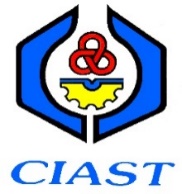 BORANG          PENGHANTARAN SURAT POSLAJU DAN BERDAFTARBK-S04-02BIL.NO RUJUKAN SURAT / DOKUMENNAMA/AGENSI PENERIMACATITAN BKP(NO RESIT)